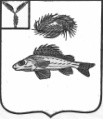 АДМИНИСТРАЦИЯДЕКАБРИСТСКОГО МУНИЦИПАЛЬНОГО ОБРАЗОВАНИЯЕРШОВСКОГО РАЙОНА  САРАТОВСКОЙ ОБЛАСТИПОСТАНОВЛЕНИЕ№10                                                                          от 31 марта 2015 года« О присвоении нежилым помещениямпочтового адреса»	Во исполнение Федерального закона «О государственной регистрации прав на недвижимое имущество и сделок с ним» от 21.07.1997 года № 122 – ФЗ, руководствуясь Законом РФ «Об общих принципах организации местного самоуправления», Постановлением Пленума Верховного суда Российской Федерации от 10.06.1980 года № 4, в целях оформления бесхозного имущества в муниципальную собственность, администрация  Декабристского муниципального образования,ПОСТАНОВЛЯЕТ:Присвоить объекту недвижимости, нежилое помещение комбикормового цеха расположенное по ул. Восточной, следующий почтовый адрес: Саратовская область Ершовский район поселок Целинный, улица Восточная дом 51 «а».Присвоить объекту недвижимости, нежилое помещение зерносклада расположенное по ул. Восточной, следующий почтовый адрес: Саратовская область Ершовский район поселок Целинный, улица Восточная дом 51 «б».Глава администрации				                        	Андрущенко В.А.